EKONOMSKO PROPAGANDNO SPOROČILOEkonomsko propagandno sporočilo bom navezala kar na potrošnik in oglas pri gospodinjstvu. Vsak dan se srečujete z različnimi oglasi v časopisih, revijah, na televiziji, radiu, na spletu. To so mediji.Oglasi oz. ekonomsko propagandna sporočila nas obvestijo, da nek izdelek, storitev obstaja. Proizvajalci skušajo prodati čim več svojih izdelkov in storitev. Za objavo oglasa v medijih je treba plačati. Cena oglasa je odvisna od njegove dolžine, velikosti. Oglaševalci morajo upoštevati pravila oglaševanja. Če oglašujejo nekaj, kar škoduje zdravju ali koristim potrošnikov, morajo na to opozoriti. Posebej stroga so pravila za oglaševanje alkoholnih pijač, tobačnih izdelkov, zdravil.Oglaševanje je pogosto prikrito. V filmih, na tekmah, v glasbenih spotih igralci in glasbeniki nosijo oblačila znanih znamk, pijejo neko znano pijačo ipd. Največkrat sploh ne opazimo, da so to oglasi.Otroke in mladostnike z oglasi hitro prepričajo, naj kupijo določen izdelek.Primer oglaševanja.SAMSUNG GALAXY S10 PLUS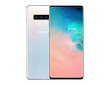 1. Najboljša selfie kamera, ki snema tudi 4K video.2. Prilagojene aplikacije za družbena omrežja.3. Tehnologija ekrana kot v najnaprednejših  Samsung TV sprejemnikih.4. WIFI 6: prvi pametni telefon, ki podpira najhitrejši internet.5. Najboljša ocena za fotografijo in video glavne                                                 kamere. Ko izdelajo nov model telefona, objavijo oglas: Nov model telefona SAMSUNG GALAXY S10 PLUS. Zanimajo nas lastnosti tega telefona. Telefon lahko primerjamo z drugimi telefoni. V oglasih so predstavljene samo dobre lastnosti izdelkov. Njihove pomanjkljivosti proizvajalci zamolčijo. Namen oglasa je, da nas prepriča, naj kupimo prav ta oglaševani izdelke in ne katerega drugega.V učbeniku na strani 73 si natančno oglej in preberi ekonomsko propagandno besedilo. Tiho odgovori na zastavljena vprašanja pod besedilom.V zvezek za SLJ (abeceda) napiši naslov in datum. EKONOMSKO PROPAGANDNO BESEDILO sreda 1. 4. 2020V učbeniku na strani 74 imaš na vrhu v oker prostorčku zapis, ki govori o ekonomsko propagandnem besedilu. Prepiši ga. Še sam poišči ekonomsko propagandno besedilo. Prilepi ga v zvezek. Pisno odgovori na vprašanja.Kje je bilo besedilo objavljeno?Kdo je sporočevalec?Čemu je besedilo namenjeno?S čim skuša sporočevalec pritegniti pozornost? Utemelji.